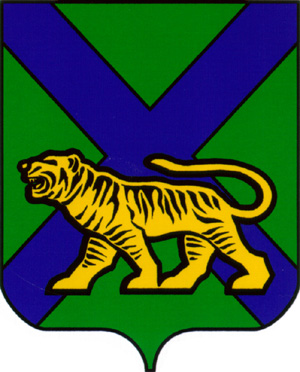 ТЕРРИТОРИАЛЬНАЯ ИЗБИРАТЕЛЬНАЯ КОМИССИЯОЛЬГИНСКОГО РАЙОНАР Е Ш Е Н И Е	Проверив  соблюдение требований Федерального закона «Об основных гарантиях избирательных прав и права на участие в референдуме граждан Российской Федерации», Избирательного кодекса Приморского края к представлению  кандидатом в депутаты муниципального комитета Ольгинского городского поселения четвертого созыва, выдвинутым местным отделением Всероссийской политической партии «ЕДИНАЯ РОССИЯ» Ольгинского муниципального района по многомандатному избирательному округу № 2 Осколковым Сергеем Владимировичем,  документов в территориальную избирательную комиссию Ольгинского района, а также достоверность сведений о кандидате, руководствуясь статьями 29, 47, 49 Избирательного кодекса Приморского края территориальная избирательная комиссия Ольгинского районаРЕШИЛА:         1. Зарегистрировать кандидата в депутаты муниципального комитета Ольгинского городского  поселения четвертого созыва по многомандатному избирательному округу №2 Осколкова Сергея Владимировича, 1980 года рождения,  выдвинутого местным отделением Всероссийской политической партии «ЕДИНАЯ РОССИЯ» Ольгинского муниципального района.2. Выдать Осколкову Сергею Владимировичу удостоверение установленного образца.3. Разместить   настоящее решение на  официальных  сайтах Избирательной комиссии Приморского края и Ольгинского муниципального района в разделе   «Территориальная  избирательная  комиссия Ольгинского  района».12. 08.2020 пгт Ольга№1187/145   17 часов 55 минутО регистрации кандидата в депутатымуниципального комитета Ольгинскогогородского поселения по многомандатномуизбирательному округу № 2 Осколкова Сергея ВладимировичаПредседатель  комиссииН.Ф.ГришаковСекретарь комиссииИ.В. Крипан